MARY JANE R. DIMAS	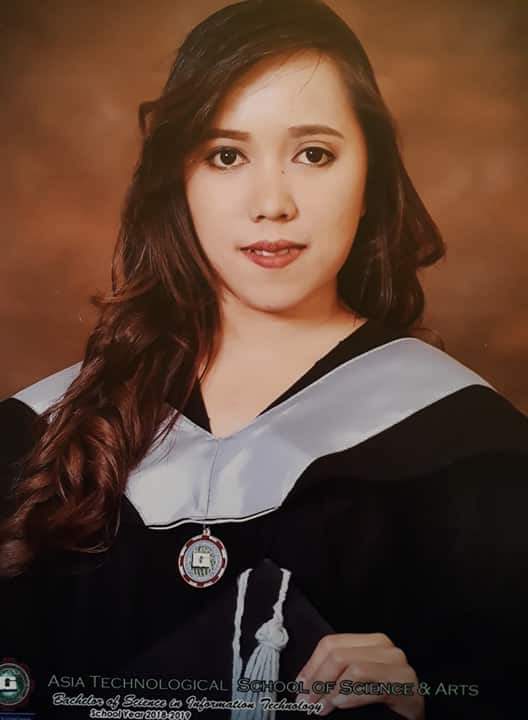 Purok Yakal, Diaz Compound Poblacion IIBasud Camarines NorteContact Number: 09383538796	Email Address: charmolypimj@gmail.comEDUCATIONAL BACKGROUND: Tertiary				Bachelor of Science in Information TechnologyAsia Technological School of Science and Arts                                                                  Golden City Subd. Brgy. Dila Sta. Rosa Laguna                                                            	( A.Y 2015 – 2019 )Vocational				Computer Science (Short Term Course)Xavier Technical Training CenterAugust 2013 – October 2013 Secondary				Accelerated Alternative Learning System	       Central 1 Sta. Rosa, Laguna( A.Y 2011 - 2012 )SKILLS: Oriented In Microsoft Applicaton Such as:Microsoft Office WordMicrosoft Office PowerpointMicrosoft Office ExcelBasic Arduino ProgrammingProgramming Experiene (HTML, PHP , SQL)WORKING EXPERIENCE:	I.T Staff Intern			Netsite Biz et al					Waltermart Balibago Sta. Rosa, Laguna		(O.J.T) Encoder		Yumemirai Language Learning Center					Pala-Pala Dasmarinas City, CaviteSEMINARS ATTENDED :Personal Information:Age		:	25 years old Gender	:	MaleStatus		:	SingleLanguages	:	Filipino & EnglishCitizenship	:	FilipinoReligion	:	Born Again ChristianHeight		:	4’11Weight	:	45 kg.Character Reference: Zyrix Ryan U. Fagela MITICT ProfessorASIATECH College09157802737                I hereby certify that the above information is true and correct to the base of my knowledge and belief.                                                                                                            _______________________                                                                                                      	          Mary Jane R. Dimas                